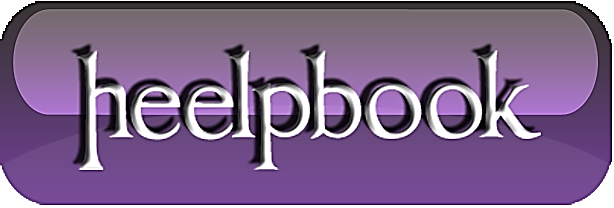 Used in casting shadows off block-level elements (like divs).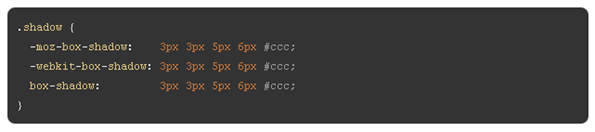 The horizontal offset of the shadow, positive means the shadow will be on the right of the box, a negative offset will put the shadow on the left of the box. The vertical offset of the shadow, a negative one means the box-shadow will be above the box, a positive one means the shadow will be below the box. The blur radius (optional), if set to 0 the shadow will be sharp, the higher the number, the more blurred it will be. The spread radius (optional), positive values increase the size of the shadow, negative values decrease the size. Default is 0 (the shadow is same size as blur). Color (Hexadecimal or by {name}).Example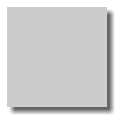 Inner Shadow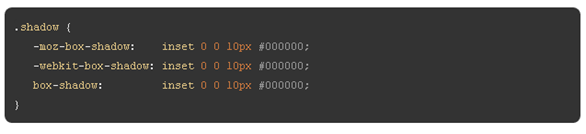 Example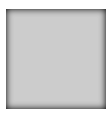 Internet Explorer Box ShadowYou need extra elements...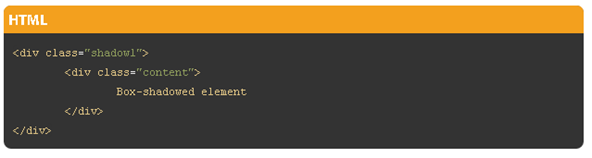 .shadow1 {        margin: 40px;        background-color: rgb(68,68,68); /* Needed for IEs */        -moz-box-shadow: 5px 5px 5px rgba(68,68,68,0.6);        -webkit-box-shadow: 5px 5px 5px rgba(68,68,68,0.6);        box-shadow: 5px 5px 5px rgba(68,68,68,0.6);        filter: progid:DXImageTransform.Microsoft.Blur(PixelRadius=3,MakeShadow=true,ShadowOpacity=0.30);        -ms-filter: "progid:DXImageTransform.Microsoft.Blur(PixelRadius=3,MakeShadow=true,ShadowOpacity=0.30)";        zoom: 1;}.shadow1 .content {        position: relative; /* This protects the inner element from being blurred */        padding: 100px;        background-color: #DDD;}One-Side OnlyUsing a negative spread radius, you can get squeeze in a box shadow and only push it off one edge of a box..one-edge-shadow {        -webkit-box-shadow: 0 8px 6px -6px black;           -moz-box-shadow: 0 8px 6px -6px black;                box-shadow: 0 8px 6px -6px black;}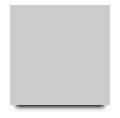 